РАСПИСКА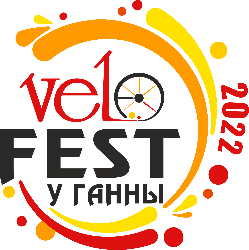 О ЛИЧНОЙ ОТВЕТСТВЕННОСТИСОРЕВНОВАНИЕВелоFest у Ганны – 2022ДИСТАНЦИЯ ________________________________________________________СТАРТОВЫЙ НОМЕР ________________________________________________НОМЕР ТЕЛЕФОНА (ДЛЯ СВЯЗИ ВО ВРЕМЯ ГОНКИ)8 (___) _______________Я, ___________________________________________________________________(ФАМИЛИЯ, ИМЯ, ОТЧЕСТВО)ДАТА РОЖДЕНИЯ ____________________________________________________С «Положением(регламентом) о проведении соревнований» ознакомлен(а) и обязуюсь соблюдать.С ПДД ознакомлен(а) и обязуюсь их соблюдать.Полностью осознаю весь риск, связанный с участием в соревнованиях «ВелоFest у Ганны - 2022», которые проводятся «25-26» июня 2022 г.,и принимаю на себя всю ответственность за возможные травмы им прочие последствия несчастных случаев, которые могут произойти со мной во время соревнований.Подтверждаю, что мне неизвестны никакие болезни и индивидуальные особенности, из-за которых я не могу безопасно участвовать в соревнованиях или это будет нести угрозу моим или третьих лиц жизни, здоровью или имуществу. Во время соревнований буду самостоятельно следить за состоянием своего здоровья.Подтверждаю, что выбранная мною дистанция соответствует моим физическим и психологическим способностям.В случае использования многоразового чипа электронной отметки обязуюсь вернуть его сразу после финиша, или возместить его полную стоимость.ЛИЧНАЯ ПОДПИСЬ: _________________(ПОДПИСЬ)РАСПИСКАО ЛИЧНОЙ ОТВЕТСТВЕННОСТИЗА НЕСОВЕРШЕННОЛЕТНИХ УЧАСТНИКОВСОРЕВНОВАНИЕВелоFest у Ганны - 2022ДИСТАНЦИЯ ________________________________________________________СТАРТОВЫЙ НОМЕР ________________________________________________НОМЕР ТЕЛЕФОНА (ДЛЯ СВЯЗИ ВО ВРЕМЯ ГОНКИ)8 (___) ____________ Я, ___________________________________________________________________разрешаю своему несовершеннолетнему ребенку ____________________________________________________________ ___ / ___ / _______ дата рожденияЯ и мой ребенок с «Положением(регламентом) о проведении соревнований» ознакомлены и обязуемся его соблюдать.Я, мой ребенок с ПДД ознакомлены и обязуемся их соблюдать.Я, мой ребенок полностью осознаю весь риск, связанный с участием в соревнованиях «ВелоFest у Ганны - 2022», которые проводятся «25-26» июня 2022 г.,и принимаю на себя всю ответственность за возможные травмы и прочие последствия несчастных случаев, которые могут произойти с моим ребенком/со мной во время соревнований.Я, подтверждаю, что мне неизвестны никакие болезни и индивидуальные особенности, из-за которых я (мой ребенок) не можем безопасно участвовать в соревнованиях или это будет нести угрозу жизни, здоровью или имуществу третьих лиц. Во время соревнований буду самостоятельно следить за состоянием здоровья своего ребенка.Я, подтверждаю, что выбранная мною дистанция соответствует моим и моего ребенка физическим и психологическим способностям.Я, обязуюсь, сопровождать своего ребенка на дистанции, если того требует «Положение» и / или возраст и психофизиологические особенности ребенка.В случае использования многоразового чипа электронной отметки обязуюсь вернуть его сразу после финиша, или возместить его полную стоимость.ЛИЧНАЯ ПОДПИСЬ: _________________ / ________________________(ПОДПИСЬ)                               (ФАМИЛИЯ, ИНИЦИАЛЫ)